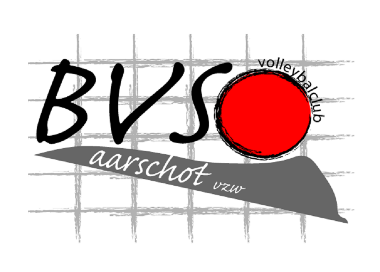 Vrijheidsaanvraag / transferAls club willen we een ‘policy’ voorleggen om aan te geven hoe BVS omgaat met transfers van spelers naar een andere volleybalclub.Als club hechten we veel belang aan het welbevinden van elke speler. Natuurlijk zullen er altijd spelers zijn die, om welke reden dan ook, de club zullen verlaten.Hieronder vinden jullie het kader waarin dit kan gebeuren.Gesprekken sportieve celPeriode aanvraag vrijheidTransfertGesprekken sportieve celIn de maanden januari en februari zal de sportieve cel met elke speler een individueel gesprek hebben. T.e.m. U15 zal dit op basis van een schriftelijke vragenlijst zijn, die voorgelegd wordt aan de ouders van de speler.Vanaf U17 is dit een individueel gesprek tussen de speler en de sportieve cel. Tijdens dit gesprek zullen allerlei aspecten aan bod komen, waaronder de verwachtingen naar het volgende seizoen. De uitdrukkelijke vraag zal gesteld worden of de speler volgend seizoen bij BVS zal blijven of de club wenst te verlaten. Het antwoord op deze vraag kan duidelijk zijn janeenof eerder genuanceerd indien er nog twijfel bestaat. Gelieve deze vraag wel met de nodige ernst te beantwoorden, de sportieve cel zal zich o.a. hierop baseren om de richting van de ploegen voor volgend seizoen te bepalen.Aan de ouders zal (per mail) feedback gegeven worden over het gesprek dat met de spelers heeft plaatsgevonden, dit voor de spelers die op 01/01/2019 geen 18 jaar waren.Moest er zich na deze gesprekken een wijziging voordoen in jullie intenties om al dan niet de club te willen verlaten, willen we vragen dit onmiddellijk aan de sportieve cel te melden.Periode aanvraag vrijheidIn de maanden maart en april kan een speler (gedurende een vastgelegde periode) zijn vrijheid aanvragen. De spelers die in de eerdere gesprekken hebben aangegeven de club te willen verlaten, kunnen gedurende deze periode hun vrijheid aanvragen. Deze vrijheid zal door de speler zelf electronisch moeten aangevraagd worden via volgende link : :  https://www.volleyvlaanderen.beSpelers die niet aangegeven hebben de club te willen verlaten, kunnen ook hun vrijheid aanvragen. We vragen wel de sportieve cel op de hoogte brengen indien je deze stap zet.Belangrijk te weten is, dat indien je de vrijheid aanvraagt, en je toch niet aansluit bij een andere club, je lid blijft van BVS.De termijn waarbinnen de vrijheid kan aangevraagd worden, loopt van 01/03 tot 15/04.Zie:  https://www.volleyvlaanderen.beVoor verdere informatie met betrekking tot een vrijheidsaanvraag kan je ook steeds onze secretaris contacteren.Na het verstrijken van deze periode van vrijheidsaanvraag, kan een speler enkel nog vertrekken met een transfer.TransferEen transfer van een speler van BVS naar een andere club kan mits toestemming van beide clubs.Concreet : Na het verstrijken van de periode van de vrijheidsaanvraag, zullen de meeste ploegen van BVS gevormd zijn voor volgend seizoen. Dit op basis van de gesprekken in de periode januari-februari, op basis van de gekende vrijheidsaanvragen en op basis van de beschikbare spelers.Een speler die in de eerdere gesprekken met de sportieve cel aangegeven heeft de club te willen verlaten, zal middels het gekende transferfomulier, kunnen aansluiten bij een andere club. Een speler die niet uitdrukkelijk de wens heeft uitgedrukt de club te willen verlaten, of die zijn vrijheid niet heeft aangevraagd in de periode 01/03 - 15/04, kan de club niet zomaar verlaten met een transfer.Deze aanvraag tot transfer zal eerst worden voorgelegd aan de sportieve cel. Indien zij oordeelt dat deze speler een dermate belangrijke rol vervult in de ploeg, zal de transfer niet ondertekend worden door BVS.De sportieve cel van BVS spendeert veel tijd om de diverse ploegen zo competitief als mogelijk samen te stellen. Dit kan soms afhangen van 1 of enkele spelbepalende spelers.Dit vele werk willen we als club niet verloren laten gaan. Dit houdt in dat een aanvraag tot transfer in sommige gevallen geweigerd kan worden.Het niet ondertekenen van een transfer zal nooit een persoonlijke reden hebben, maar zal steeds gebaseerd zijn op het belang van de ploeg / club.Dit document is raadpleegbaar op onze website.